                                                                   Actividades en casa. Repasando la MActividades: desarrollar las actividades, pintar los dibujos y pegar la guía en cuaderno de lenguaje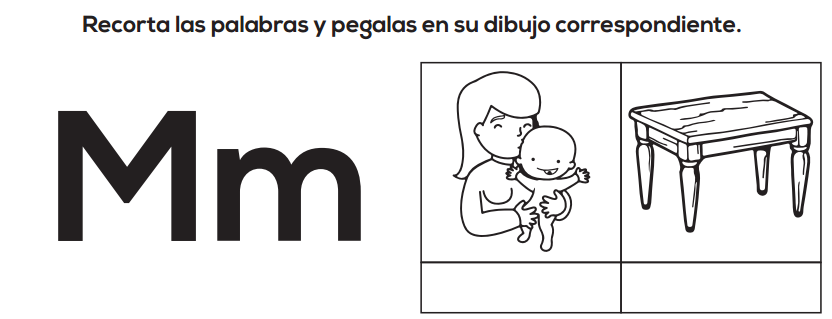 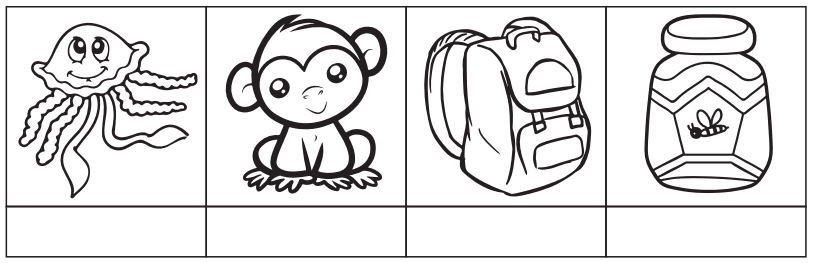 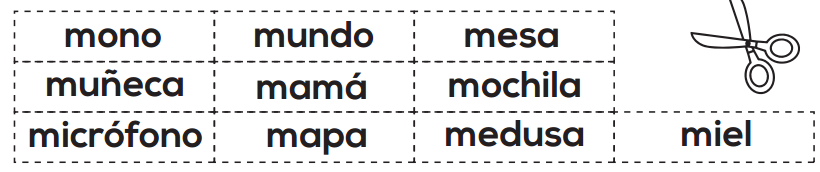 